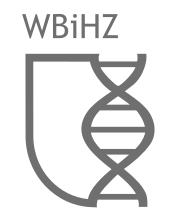 Załącznik nr 2 do Uchwały nr 157 Senatu ZUT z dnia 28 czerwca 2021 r.Wydział Biotechnologii i Hodowli ZwierzątNazwa studiów: Rolnictwo w warunkach zrównoważonego rozwojuDziedziny nauki: dziedzina nauk rolniczychDyscypliny naukowe: zootechnika i rybactwo (100%)Profil kształcenia: Forma studiów: niestacjonarnaPoziom kształcenia: podyplomowyTytuł zawodowy absolwenta: -Załącznik nr 2 do Uchwały nr 157 Senatu ZUT z dnia 28 czerwca 2021 r.Wydział Biotechnologii i Hodowli ZwierzątNazwa studiów: Rolnictwo w warunkach zrównoważonego rozwojuDziedziny nauki: dziedzina nauk rolniczychDyscypliny naukowe: zootechnika i rybactwo (100%)Profil kształcenia: Forma studiów: niestacjonarnaPoziom kształcenia: podyplomowyTytuł zawodowy absolwenta: -Załącznik nr 2 do Uchwały nr 157 Senatu ZUT z dnia 28 czerwca 2021 r.Wydział Biotechnologii i Hodowli ZwierzątNazwa studiów: Rolnictwo w warunkach zrównoważonego rozwojuDziedziny nauki: dziedzina nauk rolniczychDyscypliny naukowe: zootechnika i rybactwo (100%)Profil kształcenia: Forma studiów: niestacjonarnaPoziom kształcenia: podyplomowyTytuł zawodowy absolwenta: -Załącznik nr 2 do Uchwały nr 157 Senatu ZUT z dnia 28 czerwca 2021 r.Wydział Biotechnologii i Hodowli ZwierzątNazwa studiów: Rolnictwo w warunkach zrównoważonego rozwojuDziedziny nauki: dziedzina nauk rolniczychDyscypliny naukowe: zootechnika i rybactwo (100%)Profil kształcenia: Forma studiów: niestacjonarnaPoziom kształcenia: podyplomowyTytuł zawodowy absolwenta: -Załącznik nr 2 do Uchwały nr 157 Senatu ZUT z dnia 28 czerwca 2021 r.Wydział Biotechnologii i Hodowli ZwierzątNazwa studiów: Rolnictwo w warunkach zrównoważonego rozwojuDziedziny nauki: dziedzina nauk rolniczychDyscypliny naukowe: zootechnika i rybactwo (100%)Profil kształcenia: Forma studiów: niestacjonarnaPoziom kształcenia: podyplomowyTytuł zawodowy absolwenta: -Załącznik nr 2 do Uchwały nr 157 Senatu ZUT z dnia 28 czerwca 2021 r.Wydział Biotechnologii i Hodowli ZwierzątNazwa studiów: Rolnictwo w warunkach zrównoważonego rozwojuDziedziny nauki: dziedzina nauk rolniczychDyscypliny naukowe: zootechnika i rybactwo (100%)Profil kształcenia: Forma studiów: niestacjonarnaPoziom kształcenia: podyplomowyTytuł zawodowy absolwenta: -Załącznik nr 2 do Uchwały nr 157 Senatu ZUT z dnia 28 czerwca 2021 r.Wydział Biotechnologii i Hodowli ZwierzątNazwa studiów: Rolnictwo w warunkach zrównoważonego rozwojuDziedziny nauki: dziedzina nauk rolniczychDyscypliny naukowe: zootechnika i rybactwo (100%)Profil kształcenia: Forma studiów: niestacjonarnaPoziom kształcenia: podyplomowyTytuł zawodowy absolwenta: -Załącznik nr 2 do Uchwały nr 157 Senatu ZUT z dnia 28 czerwca 2021 r.Wydział Biotechnologii i Hodowli ZwierzątNazwa studiów: Rolnictwo w warunkach zrównoważonego rozwojuDziedziny nauki: dziedzina nauk rolniczychDyscypliny naukowe: zootechnika i rybactwo (100%)Profil kształcenia: Forma studiów: niestacjonarnaPoziom kształcenia: podyplomowyTytuł zawodowy absolwenta: -Załącznik nr 2 do Uchwały nr 157 Senatu ZUT z dnia 28 czerwca 2021 r.Wydział Biotechnologii i Hodowli ZwierzątNazwa studiów: Rolnictwo w warunkach zrównoważonego rozwojuDziedziny nauki: dziedzina nauk rolniczychDyscypliny naukowe: zootechnika i rybactwo (100%)Profil kształcenia: Forma studiów: niestacjonarnaPoziom kształcenia: podyplomowyTytuł zawodowy absolwenta: -Załącznik nr 2 do Uchwały nr 157 Senatu ZUT z dnia 28 czerwca 2021 r.Wydział Biotechnologii i Hodowli ZwierzątNazwa studiów: Rolnictwo w warunkach zrównoważonego rozwojuDziedziny nauki: dziedzina nauk rolniczychDyscypliny naukowe: zootechnika i rybactwo (100%)Profil kształcenia: Forma studiów: niestacjonarnaPoziom kształcenia: podyplomowyTytuł zawodowy absolwenta: -Załącznik nr 2 do Uchwały nr 157 Senatu ZUT z dnia 28 czerwca 2021 r.Wydział Biotechnologii i Hodowli ZwierzątNazwa studiów: Rolnictwo w warunkach zrównoważonego rozwojuDziedziny nauki: dziedzina nauk rolniczychDyscypliny naukowe: zootechnika i rybactwo (100%)Profil kształcenia: Forma studiów: niestacjonarnaPoziom kształcenia: podyplomowyTytuł zawodowy absolwenta: -Załącznik nr 2 do Uchwały nr 157 Senatu ZUT z dnia 28 czerwca 2021 r.Wydział Biotechnologii i Hodowli ZwierzątNazwa studiów: Rolnictwo w warunkach zrównoważonego rozwojuDziedziny nauki: dziedzina nauk rolniczychDyscypliny naukowe: zootechnika i rybactwo (100%)Profil kształcenia: Forma studiów: niestacjonarnaPoziom kształcenia: podyplomowyTytuł zawodowy absolwenta: -Załącznik nr 2 do Uchwały nr 157 Senatu ZUT z dnia 28 czerwca 2021 r.Wydział Biotechnologii i Hodowli ZwierzątNazwa studiów: Rolnictwo w warunkach zrównoważonego rozwojuDziedziny nauki: dziedzina nauk rolniczychDyscypliny naukowe: zootechnika i rybactwo (100%)Profil kształcenia: Forma studiów: niestacjonarnaPoziom kształcenia: podyplomowyTytuł zawodowy absolwenta: -Załącznik nr 2 do Uchwały nr 157 Senatu ZUT z dnia 28 czerwca 2021 r.Wydział Biotechnologii i Hodowli ZwierzątNazwa studiów: Rolnictwo w warunkach zrównoważonego rozwojuDziedziny nauki: dziedzina nauk rolniczychDyscypliny naukowe: zootechnika i rybactwo (100%)Profil kształcenia: Forma studiów: niestacjonarnaPoziom kształcenia: podyplomowyTytuł zawodowy absolwenta: -Załącznik nr 2 do Uchwały nr 157 Senatu ZUT z dnia 28 czerwca 2021 r.Wydział Biotechnologii i Hodowli ZwierzątNazwa studiów: Rolnictwo w warunkach zrównoważonego rozwojuDziedziny nauki: dziedzina nauk rolniczychDyscypliny naukowe: zootechnika i rybactwo (100%)Profil kształcenia: Forma studiów: niestacjonarnaPoziom kształcenia: podyplomowyTytuł zawodowy absolwenta: -Załącznik nr 2 do Uchwały nr 157 Senatu ZUT z dnia 28 czerwca 2021 r.Wydział Biotechnologii i Hodowli ZwierzątNazwa studiów: Rolnictwo w warunkach zrównoważonego rozwojuDziedziny nauki: dziedzina nauk rolniczychDyscypliny naukowe: zootechnika i rybactwo (100%)Profil kształcenia: Forma studiów: niestacjonarnaPoziom kształcenia: podyplomowyTytuł zawodowy absolwenta: -Załącznik nr 2 do Uchwały nr 157 Senatu ZUT z dnia 28 czerwca 2021 r.Wydział Biotechnologii i Hodowli ZwierzątNazwa studiów: Rolnictwo w warunkach zrównoważonego rozwojuDziedziny nauki: dziedzina nauk rolniczychDyscypliny naukowe: zootechnika i rybactwo (100%)Profil kształcenia: Forma studiów: niestacjonarnaPoziom kształcenia: podyplomowyTytuł zawodowy absolwenta: -Załącznik nr 2 do Uchwały nr 157 Senatu ZUT z dnia 28 czerwca 2021 r.Wydział Biotechnologii i Hodowli ZwierzątNazwa studiów: Rolnictwo w warunkach zrównoważonego rozwojuDziedziny nauki: dziedzina nauk rolniczychDyscypliny naukowe: zootechnika i rybactwo (100%)Profil kształcenia: Forma studiów: niestacjonarnaPoziom kształcenia: podyplomowyTytuł zawodowy absolwenta: -KodEfekt uczenia się dla programu studiówOdniesienie do efektów uczenia się dla kwalifikacji na poziomie 6, 7 lub 8 PRKKody treści programowych prowadzących do uzyskania efektu uczenia sięWiedzaWiedzaWiedzaWiedzaRWZR_10-_W01wskazuje ekonomicznie efektywne systemy chowu zwierząt, sprzyjające zachowaniu ich dobrostanu, uzyskiwaniu prozdrowotnej jakości produktów oraz kształtowaniu krajobrazu i
środowiska przyrodniczego, opisuje zasady funkcjonowania programów rolnośrodowiskowych, zna podstawy agrobiznesuP6S_WG P6S_WKT-A-1 T-A-2 T-A-3 T-A-4 T-A-5 T-W-1 T-W-2 T-W-4RWZR_10-_W02zna zasady obrotu produktami pochodzenia zwierzęcego, charakteryzuje podstawowe technologie przetwarzania żywności, składowania, konfekcjonowania i znakowania
produktów, zna podstawy ich marketinguP6S_WG P6S_WKT-A-2 T-W-1RWZR_10-_W03posiada podstawową wiedzę z zakresu nowoczesnych technologii produkcji, przygotowania żywności, jest zaznajomiony z konsekwencjami błędów żywieniowych,P6S_WGT-A-1 T-W-1RWZR_10-_W04ma podstawową wiedzę ekonomiczną, prawną i społeczną dostosowaną do studiowanego kierunku studiów, ma wiedzę o roli i znaczeniu środowiska przyrodniczego i zrównoważonego użytkowania różnorodności biologicznej oraz o jego zagrożeniachP6S_WG P6S_WKT-A-1 T-A-2 T-A-3 T-A-5 T-W-1 T-W-2UmiejętnościUmiejętnościUmiejętnościUmiejętnościRWZR_10-_U01rozumie potrzebę stosowania osiągnięć biotechnologii i zootechniki w rolnictwieP6S_UWT-A-1 T-A-2 T-A-3 T-A-4 T-A-5 T-W-1 T-W-2 T-W-3 T-W-4 T-W-5RWZR_10-_U02samodzielnie analizuje podstawowe problemy wpływające na produkcję i jakość żywności, zdrowie zwierząt i ludzi, stan środowiska naturalnego i zasobów naturalnych oraz wykazuje znajomość zastosowania podstawowych technik i ich optymalizacji dostosowanych do studiowanego profilu kształceniaP6S_UO P6S_UWT-A-1 T-A-2 T-A-3 T-A-4 T-W-1 T-W-2RWZR_10-_U03samodzielnie analizuje podstawy ekonomicznie efektywnego chowu zwierząt, z zachowaniem zasad dobrostanu i ochrony środowiska, zna  programy rolno-środowiskowe,P6S_UK P6S_UWT-A-1 T-A-2 T-A-3 T-A-4 T-A-5 T-W-1 T-W-2 T-W-3 T-W-4 T-W-5RWZR_10-_U04posiada umiejętność korzystania z form wsparcia i pomocy ze środków unijnych dla różnych dziedzin produkcji rolniczej, potrafi stworzyć produkt agroturystyczny uwzględniający zasoby gospodarstwa oraz walory regionuP6S_UO P6S_UWT-A-2 T-W-1Kompetencje społeczneKompetencje społeczneKompetencje społeczneKompetencje społeczneRWZR_10-_K01zna poziom własnych kompetencji oraz swoje ograniczenia w wykonywaniu zadań zawodowych, rozpoznaje problemy, które są poza zakresem jego kompetencji i wie do kogo zwrócić się o pomoc; kształtowana jest postawa odpowiedzialności za problemy środowiska lokalnego; odpowiedzialnie projektuje i wykonuje zadania zawodoweP6S_KK P6S_KO P6S_KRT-A-1 T-A-2 T-A-3 T-W-1 T-W-2RWZR_10-_K02prezentuje postawę proekologiczną i postawę odpowiedzialności za otaczający świat; systematycznie wzbogaca wiedzę zawodowa i kształtuje umiejętności dążąc do profesjonalizmu; wykazuje odpowiedzialność moralną za człowieka i wykonywanie zadań zawodowych.P6S_KK P6S_KO P6S_KRT-A-1 T-A-2 T-A-3 T-A-4 T-A-5 T-W-1 T-W-3 T-W-4 T-W-5